В качестве развития спортивной инфраструктуры Старощербиновского сельского поселения в рамках программы «Формирование современной городской среды» были приобретены и установлены в парке станицы спортивные уличные тренажёры в количестве 10 штук, а именно: «Жим от груди», «Жим к груди», «Жим ногами», «Скамья для пресса», «Гребля», «Эллиптический», «Маятниковый», «Для спины наклонный», «Верхняя тяга» и «Стол для армрестлинга».    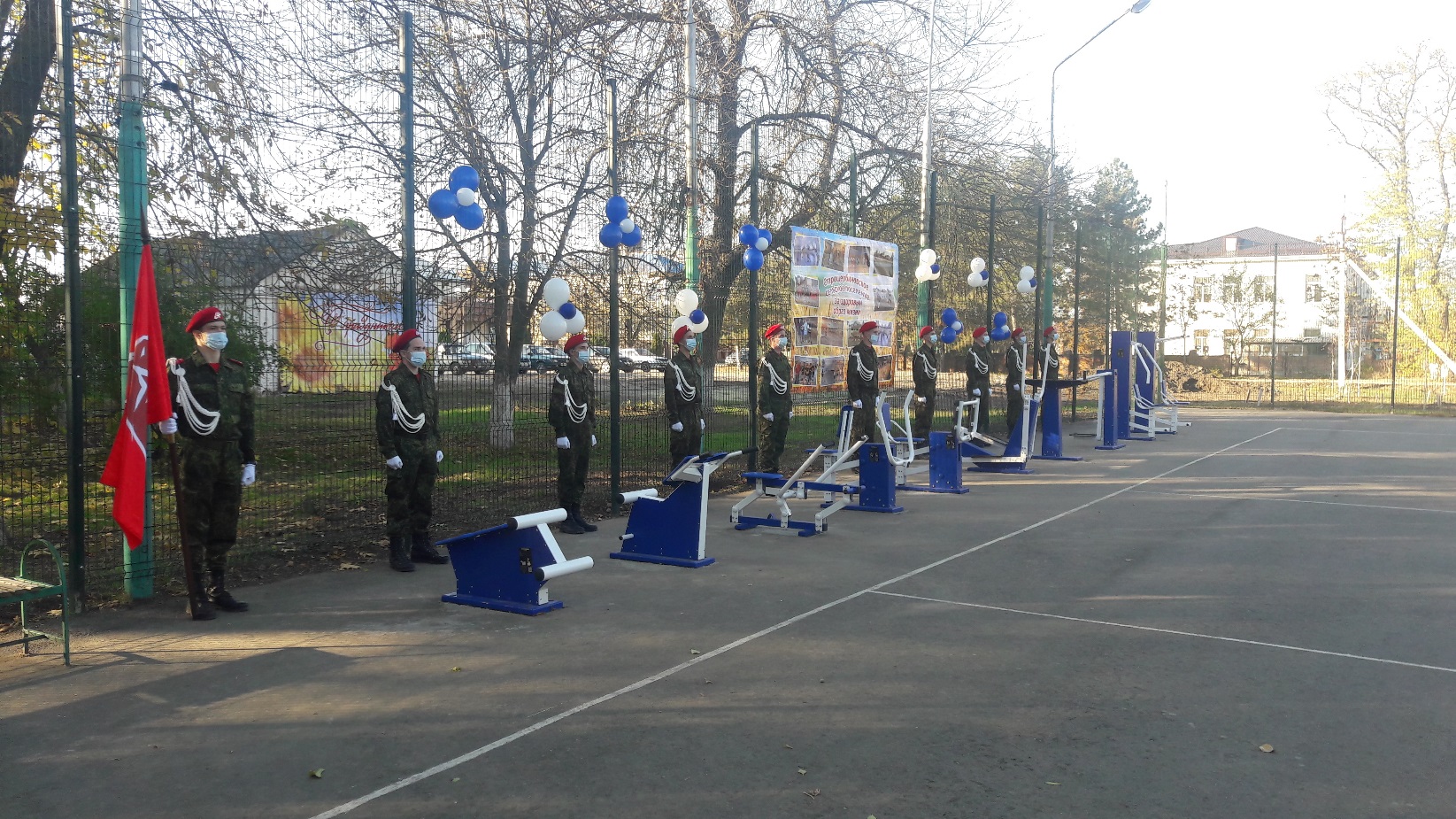 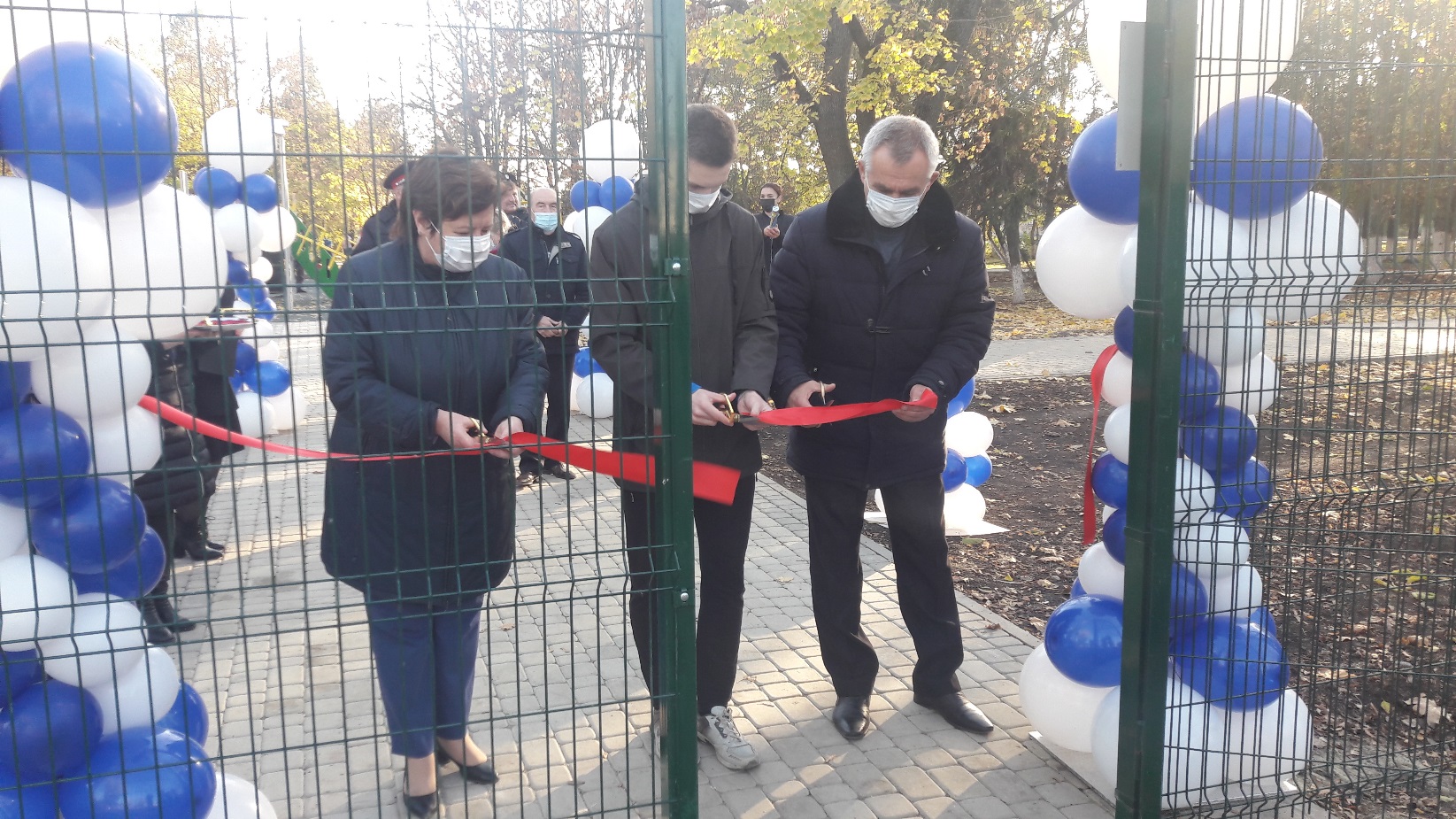 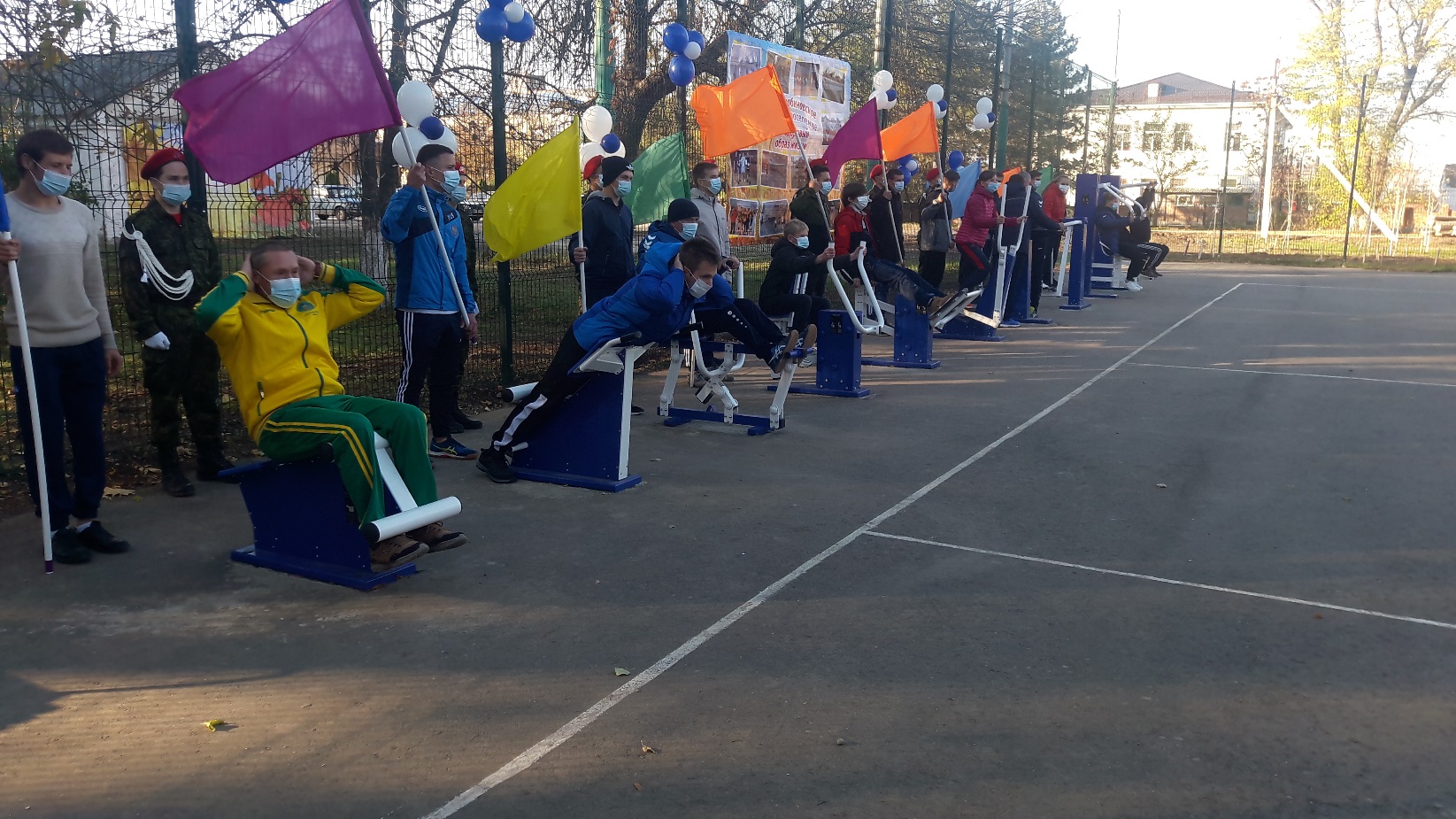 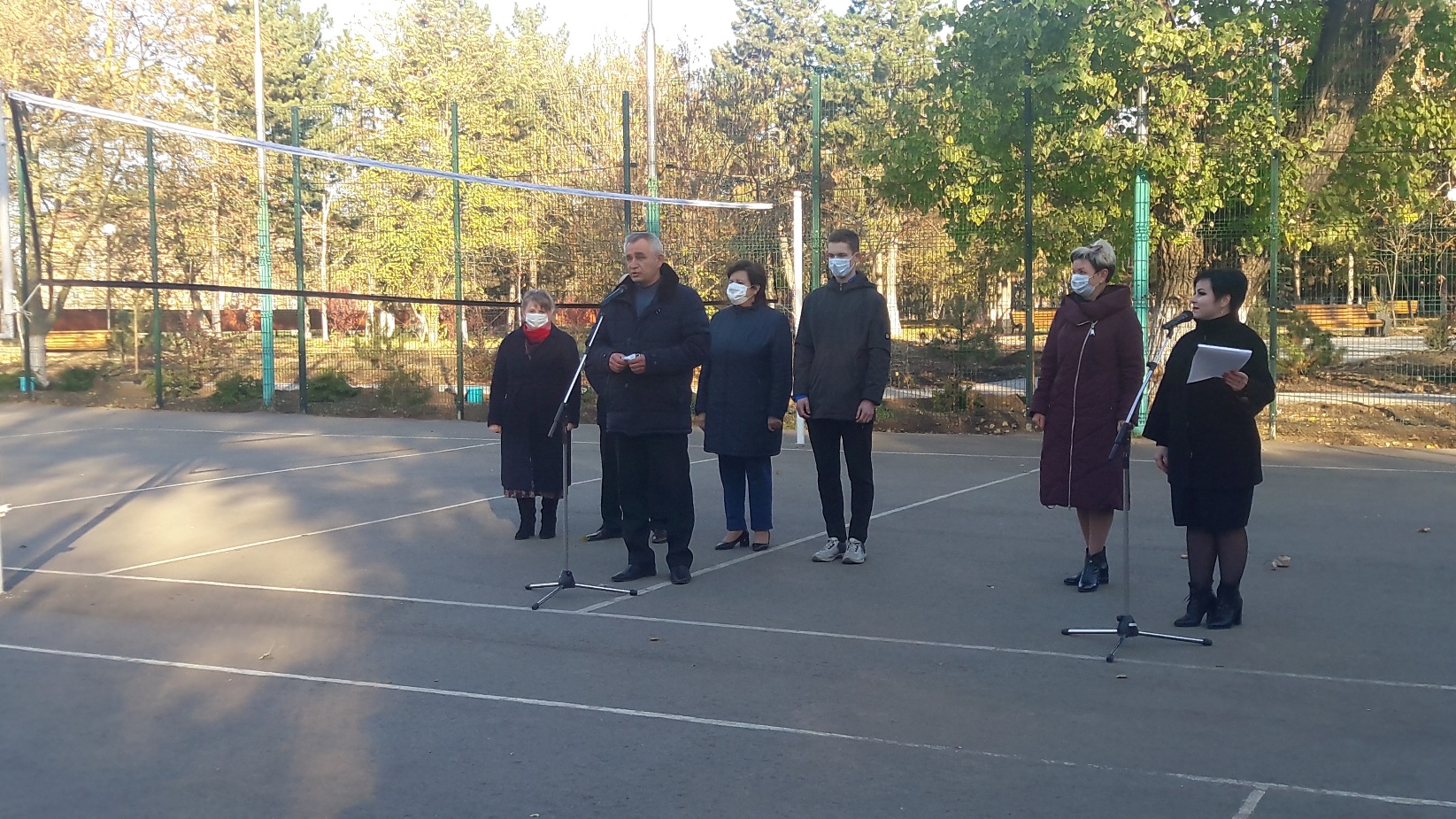 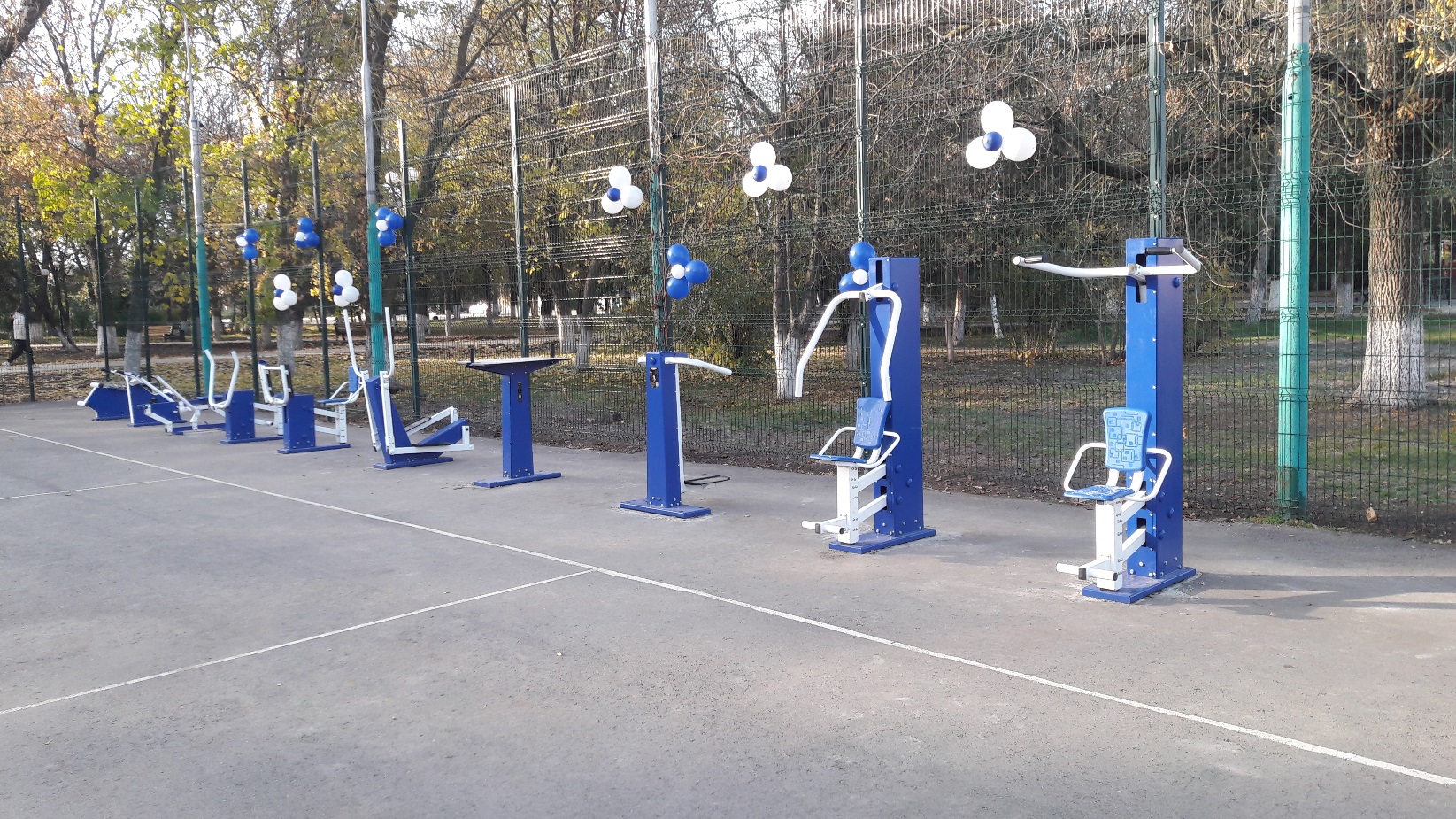 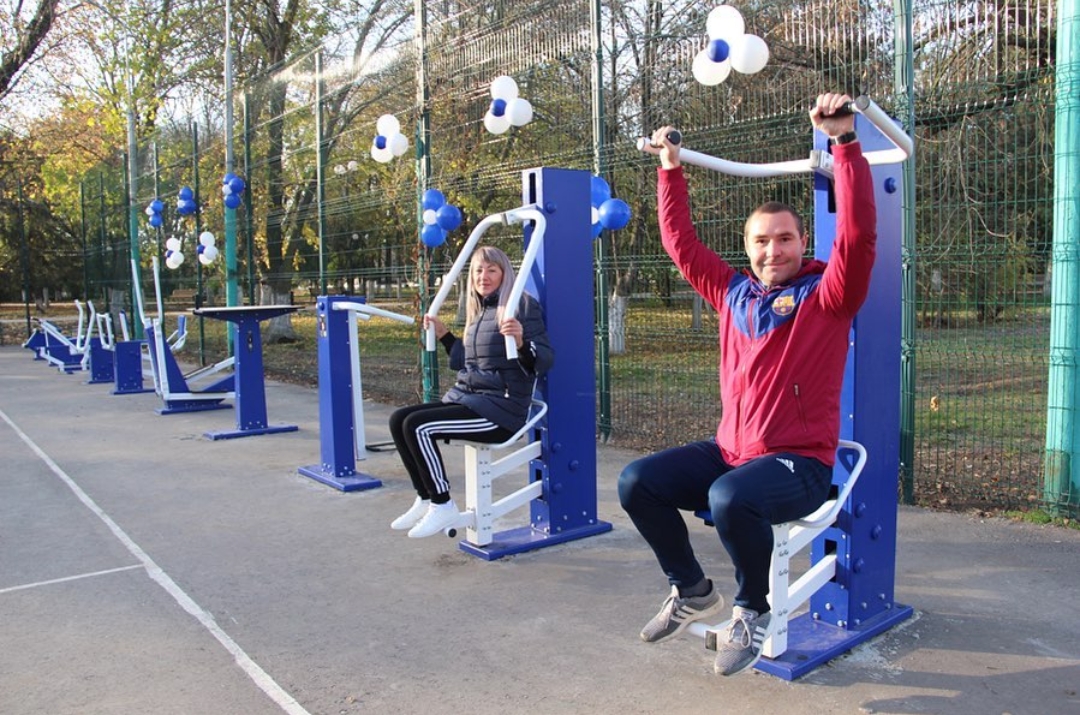 